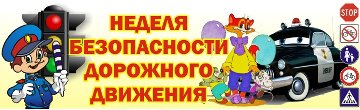 Девиз Недели«Правилам движения - наше уважение!»ПЛАН МЕРОПРИЯТИЙ с 24.09.2018  по 28.09.2018Памятка для детей о правилах поведения в транспорте       Каждый гражданин должен помнить, что транспорт – зона повышенной опасности и, пользуясь его услугами, гражданин обязан выполнять общепринятые правила личной безопасности.      Чтобы не создать угрозу своему здоровью и здоровью окружающих в транспорте, надо соблюдать общепринятые правила поведения в автобусе, троллейбусе, трамвае и поезде. Поведение в общественном транспорте регулируют «Правила проезда в общественном транспорте». В них для пассажиров устанавливаются права и обязанности. Некоторые из этих правил вам нужно запомнить.1. Ожидать общественный транспорт можно только на остановках.2. Входить следует в задние двери, а выходить из передних дверей транспорта. Если транспорт снабжен автоматическим турникетом, то вход осуществляется через переднюю дверь, а выход в средние и задние двери.3. Прежде чем зайти, нужно выпустить тех, кто выходит из транспорта.4. Обязательно следует оплатить проезд, купив разовый проездной билет или предъявив проездной билет на много поездок.5. При нерегулируемом переходе улицы трамвай необходимо обходить спереди, а автобус и троллейбус сзади.6. В транспорте надо вести себя достойно:– не шуметь и не толкаться;– уступать места пожилым людям и инвалидам, женщинам с тяжелыми сумками;– не отвлекать водителя во время движения транспорта;– держаться во время движения транспорта за поручни;– вежливо спрашивать и вежливо отвечать на вопросы пассажиров;– никогда не садиться в транспорт на ходу (можно соскользнуть со ступенек и попасть под колеса);– не входить в переполненный автобус, троллейбус или трамвай;– острые и неудобные для других пассажиров предметы надо хорошо упаковывать и аккуратно ставить, чтобы они никому не мешали.Правила безопасности в городском общественном транспорте         Находясь в общественном транспорте, стойте лицом в сторону движения или вполоборота.         Не стойте около дверей, не высовывайтесь из окон движущегося транспорта.Выходите из общественного транспорта первым или подождите, пока схлынет толпа.После выхода из салона подождите, пока автобус отъедет, и потом переходите улицу.Стоящий автобус или троллейбус обходите сзади, трамвай – спереди.ДатаМероприятиеОтветственныеС 13-28 сентябряКонкурс рисунков «Красный, жёлтый, зелёный»Бардукова А.А.,Кл. руководители24 сентября(понедельник)Линейка-старт «Недели безопасности дорожного движения»Общешкольное родительское собрание (выступление с докладом «Роль семьи в предупреждении дорожно-транспортного травматизма»)Общественный инструктор по ПДД  Вигилянтова Г.П.25 сентября (вторник)12.30-13.10(6 урок)Единый урок по безопасности дорожного движения «Дорога из каникул в школу»Интерактивная викторина  «Азбука движения» 6, 7, 8а, 8б, 9 (1-5 классы)Игра-путешествие в страну СветофориюОбщественный инструктор по ПДД  Вигилянтова Г.П.,Кл. руководителиВигилянтова Г.П.Гладкова И.В.Пигузова И.С.Грачёва Е.Ю.Мухина А.Д.Копкова Г.П.Дедюкин В.М, Тамаркина Т.Р.В течение неделиМинутки безопасности (на уроках)Просмотр мультфильмов «Азбука безопасности – Смешарики»Кл. руководители,Учителя- предметникиОбщественный инструктор по ПДД Вигилянтова Г.П.27 сентября Практическое занятие «Безопасный маршрут в школу» 8б Общественный инструктор по ПДД Вигилянтова Г.П.В течение недели(компьютерный кружок)Компьютерная игра «Дорога в школу»Молчанова В.С.,Боровикова С.В.24-28 сентябряТестирование обучающихся 4, 5, 6, 7 классов, педагогов начальной школы на знание ПДДОбщественный инструктор по ПДД Вигилянтова Г.П.,Молчанова В.С.,Боровикова С.В.В течение недели:(вторник – 9.30-9.50Четверг – 9.20-9.40Занимательные переменки:- загадки-шарады-головоломкиОбщественный инструктор по ПДД Вигилянтова Г.П.,Педагог-организаторПолякова О.А.В течение неделиОбзор книг по БДД в ГПДЕмельянова Л.Д.,Фёдорова О.А.1 октябряЛинейка по итогам Недели БДДОбщественный инструктор по ПДД Вигилянтова Г.П.Памятка школьнику по дорожной безопасности 1. Главное правило пешехода: подошёл к дороге — остановись, чтобы оценить дорожную обстановку. И только если нет опасности, можно переходить дорогу.2. Надо быть очень внимательным при переходе дороги! Самые безопасные переходы — подземный и надземный. Если их нет, можно перейти по наземному переходу («зебре»). Если на перекрёстке нет светофора и пешеходного перехода, попроси взрослого помочь перейти дорогу.3. Переходить дорогу можно только на зелёный сигнал светофора. Красный сигнал запрещает движение. Стой! Выходить на дорогу опасно! Жёлтый предупреждает о смене сигнала, но он тоже запрещает переходить дорогу! Но даже при зелёном сигнале никогда не начинай движение сразу, сначала убедись, что машины успели остановиться, и путь безопасен.4. Особенно внимательным надо быть, когда обзору мешают препятствия! Стоящие у тротуара машина, ларёк, кусты − могут скрывать за собой движущийся автомобиль. Убедись, что опасности нет, и только тогда переходи.5. Пропусти медленно едущий автомобиль, ведь он может скрывать за собой автомашину, движущуюся с большей скоростью.6. Если ты на остановке ждёшь автобус, троллейбус или трамвай, будь терпеливым, не бегай,  не выглядывай на дорогу, высматривая нужный тебе маршрут. Это опасно.7. Входи в общественный транспорт спокойно, не торопись занять место для сидения. Пусть сядут старшие.8. Стоя в общественном транспорте, обязательно держись за поручни, чтобы не упасть при торможении.9. Вышел из автобуса — остановись. Если на остановке стоит автобус, его нельзя обходить ни спереди, ни сзади. Найди, где есть пешеходный переход, и переходи там. А если его нет, дождись, когда автобус отъедет, чтобы видеть дорогу в обе стороны, и только тогда переходи.10. Кататься на велосипедах, роликах и скейтбордах можно только во дворе или на специальных площадках. 11. Выбегать на дорогу за мячом или собакой опасно! Попроси взрослых помочь тебе!12. Садясь в автомашину, напомни взрослым, чтобы они пристегнули тебя в специальном детском удерживающем устройстве (автокресле). А если ты уже достаточно большой и можешь пользоваться штатным ремнём безопасности, обязательно пристёгивайся.13. Выходи из машины только со стороны тротуара. Это безопаснее. Так ты будешь защищён от проезжающих мимо машин.14. Всегда носи фликеры — пешеходные «светлячки». Они защитят тебя на дороге в тёмное время суток.